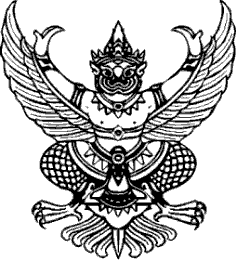 ที่ มท ๐๘2๐.2/ว							                                                                ถึง สำนักงานส่งเสริมการปกครองท้องถิ่นจังหวัด ทุกจังหวัด ด้วยกรมส่งเสริมการปกครองท้องถิ่นและกรมควบคุมมลพิษ ได้จัดพิธีลงนามความร่วมมือการบูรณาการการดำเนินงานส่งเสริม สนับสนุน และการดำเนินงานขององค์กรปกครองส่วนท้องถิ่น ด้านการควบคุม ป้องกัน และแก้ไขปัญหามลพิษ ระหว่างกรมควบคุมมลพิษและกรมส่งเสริมการปกครองท้องถิ่น (MOU) 
ในวันอังคารที่ ๒๘ กันยายน ๒๕๖๔ เวลา ๑3.3๐ - ๑5.3๐ น. โดยถ่ายทอดสดผ่านทาง Facebook Live กรมควบคุมมลพิษ และกรมส่งเสริมการปกครองท้องถิ่นกรมส่งเสริมการปกครองท้องถิ่น จึงขอให้สำนักงานส่งเสริมการปกครองท้องถิ่นจังหวัด
ร่วมรับชม และประชาสัมพันธ์งานพิธีฯ ให้องค์กรปกครองส่วนท้องถิ่นในพื้นที่ทราบ และร่วมรับชมผ่านทาง Facebook Live “ท้องถิ่นไทย” ในวันและเวลาดังกล่าว	กรมส่งเสริมการปกครองท้องถิ่น	       กันยายน  2564กองสิ่งแวดล้อมท้องถิ่นกลุ่มงานสิ่งแวดล้อมโทร. ๐๒ 2๔๑ ๙๐๐๐ ต่อ ๒๑๑๒ - 2113 โทรสาร 02 241 2066